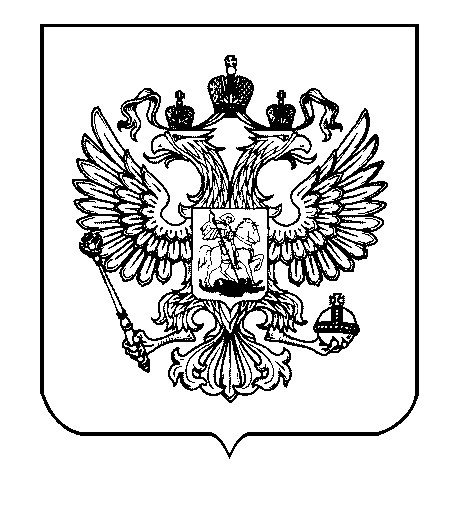 ФЕДЕРАЛЬНАЯ СЛУЖБА  ПО ЭКОЛОГИЧЕСКОМУ, ТЕХНОЛОГИЧЕСКОМУ И АТОМНОМУ НАДЗОРУ (РОСТЕХНАДЗОР) НИЖНЕ-ВОЛЖСКОЕ УПРАВЛЕНИЕ  РАСПОРЯЖЕНИЕ 	о проведении 	плановой, выездной 	проверки 	 	(плановой/внеплановой, документарной/выездной) 	 юридического лица, индивидуального предпринимателя 	от “  ” 	 	 2017 г. № 	 Провести проверку в отношении Муниципального общеобразовательного учреждения «Основная общеобразовательная школа п. Солянский Пугачевского района Саратовской области» ИНН 6445907683.     (наименование юридического лица, фамилия, имя, отчество (последнее – при наличии)  индивидуального предпринимателя) Место нахождения юридического лица: ул. Школьная, 1, п. Солянский, Пугачевский район, Саратовская область, 413713, места фактического осуществления деятельности: ул. Школьная, 1, п. Солянский, Пугачевский район, Саратовская область, 413713. 	 	 	 	 	 	 	 	 	 (юридического лица (филиалов, представительств, обособленных структурных подразделений), места фактического осуществления деятельности индивидуальным предпринимателем и (или) используемых ими производственных объектов) Назначить лицами, уполномоченными на проведение проверки: Новикова Вадима Алексеевича – и.о. начальника Балаковского территориального отдела Нижне-Волжского управления Ростехнадзора – ответственным за проведение проверки; Тимохина Анатолия Михайловича – государственного инспектора Балаковского территориального отдела Нижне-Волжского управления Ростехнадзора  – проверяющим. Ульянову Марину Владимировну – государственного инспектора Балаковского территориального отдела – проверяющим;  (фамилия, имя, отчество (последнее – при наличии), должность должностного лица (должностных лиц), уполномоченного(ых) на проведение проверки) Привлечь к проведению проверки в качестве экспертов, представителей экспертных организаций следующих лиц: экспертов не привлекать. (фамилия, имя, отчество (последнее – при наличии), должности привлекаемых к проведению проверки экспертов и (или) наименование экспертной организации с указанием реквизитов свидетельства об аккредитации и наименования органа по аккредитации, выдавшего свидетельство об аккредитации) Настоящая проверка проводится в рамках осуществления  Федерального государственного энергетического надзора, реестровый номер функции ФРГУ 313853436, государственного контроля надзора за соблюдением требований законодательства об энергосбережении и о повышении энергетической эффективности, реестровый номер функции ФРГУ 10001515566,10001513557, 10001516180.  (наименование вида (видов) государственного контроля (надзора), муниципального контроля, реестровый(ые) номер(а) функции(й) в федеральной государственной информационной системе “Федеральный реестр государственных и муниципальных услуг (функций)”) 6. Установить, что: - проверка проводится в соответствии с Планом проведения плановых проверок юридических лиц и индивидуальных предпринимателей, НижнеВолжского управления Федеральной службы по экологическому, технологическому и атомному надзору на 2017 год; задачей настоящей проверки является: осуществление мероприятий по контролю (надзору) и соблюдения Федерального закона № 261 от 23.11.2009 г. «Об энергосбережении и о повышении энергетической эффективности и о внесении изменений в отдельные законодательные акты Российской Федерации», ст. 29.1 Федерального закона от 26.03.2003 № 35-ФЗ «Об электроэнергетике», соблюдение организацией обязательных требований нормативно-правовых актов и нормативно-технических документов; 7. Предметами настоящей проверки являются:  соблюдение 	обязательных 	требований 	или 	требований, 	установленных федеральными правовыми актами; 8. Срок проведения проверки:  10 дней К проведению проверки приступить с 	“ 01 ”    ноября 	20 17 года. Проверку окончить не             позднее                                      “ 15 ” ноября 20 17 года. 9. Правовые основания проведения проверки: Федеральный закон от 26.12.2008г. №294-ФЗ «О защите прав юридических лиц и индивидуальных предпринимателей при осуществлении государственного контроля (надзора) и муниципального контроля»;  Федеральный закон от 26 марта 2003 г. № 35-ФЗ «Об электроэнергетике»; Федеральный закон РФ от 23.11.2009 г. № 261-ФЗ «Об энергосбережении и о повышении энергетической эффективности и о внесении изменений в отдельные законодательные акты РФ»;           (ссылка на положения нормативного правового акта, в соответствии с которым осуществляется проверка) 10. Обязательные требования и (или) требования, установленные муниципальными правовыми актами, подлежащие проверке: Правила технической эксплуатации электроустановок потребителей утвержденные Минэнерго России №6 от 13.01.2003г., зарегистрированные Минюстом России от 22.01.2003г. № 4145; Правила устройства электроустановок, утвержденные приказом Министерства энергетики Российской Федерации от 08.06.2002 № 204; Правила по охране труда при эксплуатации электроустановок, утвержденные приказом Министерства труда и социального развития РФ от 24.07.2013 № 328н, зарегистрированные  Минюстом РФ 12.12.2013 № 30593. В процессе проверки провести следующие мероприятия по контролю, необходимые для достижения целей и задач проведения проверки: рассмотрение документов юридического лица; проверка оснащенности приборами учета используемых энергетических ресурсов, путем проведения визуального осмотра, исполнение нормативноправовых и нормативно-технических документов, техническое состояние и безопасное обслуживание энергоустановок; Перечень положений об осуществлении государственного контроля (надзора) и муниципального контроля, административных регламентов по осуществлению государственного контроля (надзора), осуществлению муниципального контроля (при их наличии): Положение о Федеральной службе по экологическому, технологическому и атомному надзору, утвержденное постановлением Правительства Российской Федерации от 30 июля 2004 г. № 401; Положение о Нижне-Волжском управлении Федеральной службы по экологическому, технологическому и атомному надзору, утвержденное приказом Федеральной службы  по экологическому, технологическому и атомному надзору от 28.06.2016г. № 254; Административный регламент по исполнению Федеральной службой по экологическому, технологическому и атомному надзору государственной функции по осуществлению государственного контроля и надзора за соблюдением юридическими лицами, в уставных капиталах которых доля (вклад) Российской Федерации, субъекта Российской Федерации, муниципального образования составляет более чем 50 процентов и (или) в отношении которых Российская Федерация, субъект Российской Федерации, муниципальное образование имеют право прямо или косвенно распоряжаться более чем 50 процентами общего количества голосов, приходящихся на голосующие акции (доли), составляющие уставные капиталы таких юридических лиц, государственными и муниципальными унитарными предприятиями, государственными и муниципальными учреждениями, государственными компаниями, государственными корпорациями, а также юридическими лицами, имущество которых либо более чем 50 процентов акций или долей в уставном капитале которых принадлежит государственным корпорациям, требования о принятии программ в области энергосбережения и повышения энергетической эффективности, утвержденный Приказом Федеральной службы по экологическому, технологическому и атомному надзору от 2 февраля 2012 года N 72; Административный регламент по исполнению Федеральной службой  по экологическому, технологическому и атомному надзору государственной  функции по осуществлению государственного контроля и надзора  за проведением обязательного энергетического обследования  в установленный срок, утвержденный Приказом Федеральной службы по экологическому, технологическому и атомному надзору от 22 ноября 2011 года N 653, зарегистрированный в Минюсте РФ 30 декабря 2011 года за № 22840. Административный регламент по исполнению Федеральной службой по экологическому, технологическому и атомному надзору государственной функции по осуществлению государственного контроля и надзора за соблюдением в пределах своей компетенции собственниками нежилых зданий, строений, сооружений в процессе их эксплуатации требований энергетической эффективности, предъявляемых к таким зданиям, строениям, сооружениям, требований об их оснащенности приборами учета используемых энергетических ресурсов утвержденный Приказом Федеральной службы по экологическому, технологическому и атомному надзору от 12 декабря 2011 года N 697, зарегистрированный в Минюсте РФ 01 февраля 2012 г. за № 36293.  Административный регламент по исполнению Федеральной службой по экологическому, технологическому и атомному надзору государственной  функции по осуществлению контроля и надзора за соблюдением в пределах своей компетенции требований безопасности в электроэнергетике (технический контроль и надзор в электроэнергетике), утвержден приказом Минприроды России от 30 января  2015 г. № 38, зарегистрирован в Минюсте РФ 27 февраля 2015 г. № 36293.     13. Перечень документов, представление которых юридическим лицом, индивидуальным предпринимателем необходимо для достижения целей и задач проведения проверки:ъ приказ о назначении на должность руководителя юридического лица или документы, подтверждающие полномочия представителей, выступающих от имени юридического лица; документы, подтверждающие наличие введенных в эксплуатацию приборов учета используемых энергетических ресурсов на объектах;  распорядительный документ о назначении лица ответственного за проведение мероприятий по энергосбережению и повышению энергетической эффективности; программа энергосбережения и повышения энергетической эффективности; энергетический паспорт, составленный по результатам энергетического обследования;  журнал учета проверок юридического лица, проводимых органами государственного контроля; договор энергоснабжения; перечень технической документации по электрохозяйству в соответствии с главой 1.8 «Правил технической эксплуатации электроустановок потребителей», с предоставлением самой документации; приказ о назначении ответственного за электрохозяйство и его заместителя; копии удостоверений о проверке знаний норм и правил работы в электроустановках; документ, подтверждающий наличие подготовленного электротехнического персонала, или договор о принятии на обслуживание электроустановок специализированной организацией; приказ о назначении комиссии по проверке знаний норм и правил работы в электроустановках у персонала (при наличии); календарный график проверки знаний норм и правил работы в электроустановках; журнал учета проверки знаний норм и правил работы в электроустановках (при наличии); приказ о назначении работника из числа электротехнического персонала, с группой по электробезопасности не ниже III, для проведения инструктажа и присвоения I группы неэлектротехническому персоналу; паспорта заземляющих устройств (ЗУ); график осмотра ЗУ; приказ о назначении ответственного работника, с группой по электробезопасности не ниже III, для поддержания исправного состояния, проведения периодических испытаний и проверок переносных и передвижных электроприемников напряжением до 1000 В;  журнал регистрации инвентарного учета, периодической проверки и ремонта переносных и передвижных электроприемников, вспомогательного оборудования к ним; приказ, 	определяющий 	порядок 	хранения 	и 	выдачи 	ключей 	от электроустановок; годовой план (график) планово-предупредительных ремонтов (ППР) электроустановок; обеспечение каждого работника электрохозяйства Потребителя личной инструкцией по оказанию первой помощи при несчастных случаях на производстве; журнал учета и содержания СЗ, протоколы испытаний; протоколы профилактических испытаний и измерений электрооборудования; - журнал учета проведения инструктажа по пожарной безопасности персоналу. (подпись, заверенная печатью) Тимохин Анатолий Михайлович – государственный  инспектор  Балаковского территориального отдела, т. 8 (8453) 46-07-79.                                            Лист согласования проекта распоряжения «О проведении плановой выездной проверки Муниципального общеобразовательного учреждения «Основная общеобразовательная школа п. Солянский Пугачевского района Саратовской области» ИНН 6445907683.   Проект вносит: И.О.  начальника  Балаковского  территориального отдела                           В.А.Новиков      «      »____  2017г.              Проект согласован: И.О. начальника контрольно- аналитического отдела  по Саратовской и Пензенской областям                                 А.А.Ванягин  «      »     	    2017г. Ведущий специалист -  эксперт отдела правового  обеспечения                      	                   С.Ю.Шаймиева    «      »              2017г. Разослать: И.О.  начальника  Балаковского  территориального отдела                           В.А.Новиков      «      »____  2017г.              А.М. Тимохин. (8453) 46-07-79 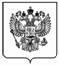 ФЕДЕРАЛЬНАЯ СЛУЖБА ПО ЭКОЛОГИЧЕСКОМУ, ТЕХНОЛОГИЧЕСКОМУ И АТОМНОМУ НАДЗОРУ  (РОСТЕХНАДЗОР) Нижне-Волжское управление Федеральной службы по экологическому, технологическому и атомному надзору  (Нижне-Волжское управление Ростехнадзора)  ул. Московская, д. 94, г. Саратов, 410012 	 	 	(наименование организации)  	ул. Школьная, 1, п. Солянский, Пугачевский район, Саратовская область, 413713. Уведомление о проведении проверки На основании Положения о Федеральной службе по экологическому, технологическому и атомному надзору, утвержденного Постановлением Правительства Российской Федерации от 30 июля 2004 года № 401 и распоряжения заместителя руководителя  Бурлина С.А. от «___» __________ 2017 г. №__________ (копия прилагается) с «01» ноября 2017 г. по «15» ноября 2017 г. включительно будет проведена плановая выездная проверка выполнения ранее выданного предписания Вашей организации. Цели, задачи, предмет проверки и её правовые основания отражены в прилагаемом распоряжении. Обращаю Ваше внимание, что согласно ст. 25 Федерального закона от 26 декабря 2008г. № 294-ФЗ «О защите прав юридических лиц и индивидуальных предпринимателей при осуществлении государственного контроля (надзора) и муниципального контроля», юридические лица (индивидуальные предприниматели) обязаны обеспечить присутствие при проведении проверки руководителей, или уполномоченных представителей юридических лиц (индивидуальные предприниматели) обязаны присутствовать (или обеспечить присутствие уполномоченных представителей), ответственных за организацию и проведение мероприятий по выполнению обязательных требований. Юридические лица, их руководители, иные должностные лица или уполномоченные представители юридических лиц (индивидуальные предприниматели, их уполномоченные представители), допустившие нарушение вышеуказанного Федерального закона, необоснованно препятствующие проведению проверок, уклоняющиеся от проведения проверок и (или) не исполняющие в установленные сроки предписаний органов государственного контроля (надзора) об устранении выявленных нарушений обязательных требований, несут ответственность в соответствии с законодательством Российской Федерации. 	        Заместитель руководителя 	                    С.А. Бурлин 	(Должность лица, направляющего уведомление) 	 	(подпись) 	 	(Ф.И.О.) Уведомление направлено (доставлено лично) «____» ___________ 2016 г.                           _______________                        __________________________                                                                                                                                                   (Подпись)                                                                              (Фамилия И.О.) 9 Законному представителю Муниципальное общеобразовательное учреждение «Основная общеобразовательная школа п. Солянский Пугачевского района Саратовской области»   Адрес: ул. Школьная, 1, п. Солянский, Пугачевский район, Саратовская область, 413713.  Уведомление По результатам внеплановой выездной проверки, проводимой НижнеВолжским 	управлением 	Федеральной 	службой 	по 	экологическому, технологическому 	и 	атомному 	надзору 	на 	основании 	распоряжения           № _____________ от «___» _____________ 20____г., Вам необходимо явиться по адресу: 	413840, 	Саратовская 	обл., 	г. 	Балаково, 	ул. 	Ленина, 	100 	к  государственному инспектору Балаковского территориального отдела НижнеВолжского 	управления 	Федеральной 	службы 	по 	экологическому, технологическому и атомному надзору Тимохину Анатолию Михайловичу   «15» ноября 2017 года  в 14 часов 00 минут для подписания акта проверки и других материалов, составленных по результатам проверки. При себе иметь следующие документы: паспорт, приказ о назначении на должность, должностную инструкцию, иной подтверждающий полномочия документ.  Государственный инспектор  Балаковского территориального отдела     ____________       А.М. Тимохин                                                                                                         (подпись, штамп)                              (Ф.И.О.)                Копию уведомления получил _________________________________________	 	 	 	 	 	                         (должность, Ф.И.О., подпись) 	 	 	 	 	 	 	 	«___» ______________20____г. 10 Заместитель руководителя Нижне - Волжского управления Ростехнадзора С.А. Бурлин 	 ___________________________ 